Chapitre 8L’ingénierie des Environnements intelligents pour l’apprentissage humain humain Gilbert PaquetteValéry PsychéJacqueline BourdeauRésuméL’introduction de l’intelligence artificielle dans les environnements numériques d’apprentissage dote ces environnements de capacités nouvelles, dont celle de s’adapter au comportement et à l’état cognitif de l’apprenant, de façon à personnaliser son apprentissage. Au fil du temps et des progrès en intelligence artificielle appliquée à l’éducation, cette caractéristique de personnalisation est devenue de plus en plus présente dans les environnements numériques d’apprentissage dits « intelligents ». Ce chapitre présente différents types d’Environnements intelligents pour l’apprentissage humain. Il s’intéresse ensuite à leurs composantes de base, puis à leur ingénierie pédagogique, c’est-à-dire aux méthodes et aux outils permettant de les concevoir, de les réaliser et de les rendre disponibles dans un grand nombre de situations de formation.Mots-clés. Apprentissage humain. Environnements intelligents, Intelligence artificielle, Systèmes tutoriels intelligents, Environnements par la découverte, Micromondes, Systèmes conseillers.IntroductionL’intelligence artificielle est un sujet qui intrigue, fascine, ou inquiète. Pourtant, l’idée de prolonger nos facultés intellectuelles dans des objets artificiels créés par nous remonte à nos origines. C’est en effet l’un des traits distinctifs de l’être humain, aussi loin que l’on remonte dans la préhistoire, de créer des artéfacts, des instruments, pour façonner son environnement. Dans les premiers temps, nous nous sommes surtout appliqués à créer des instruments qui amplifient et prolongent nos capacités motrices et sensorielles. L’avènement de l’ordinateur a constitué une véritable révolution, beaucoup plus profonde que les autres révolutions technologiques, parce qu’il s’agit du premier « artefact » qui réussit à amplifier et à prolonger de façon significative nos facultés intelligentes de traitement de l’information. Ce faisant, en simulant nos processus intelligents, nous arrivons à mieux comprendre l’intelligence humaine. Pour cela, l’intelligence artificielle, parfois qualifiée aussi d’informatique cognitive, a beaucoup à apporter à l’ingénierie des environnements numériques d’apprentissage (ENA). Le but de ce chapitre est d’examiner la diversité de ces apports regroupés sous le terme d’Environnements intelligents pour l’apprentissage humain humain (EIAH), une catégorie particulière d’ENA.L’histoire des EIAH débute avec la publication par Carbonell (1970) de ses travaux sur le l’environnement SCHOLAR. Intitulant son article AI in CAI, il posait le nouveau domaine comme héritier à la fois du CAI (Apprentissage assisté par ordinateur) et de l’intelligence artificielle. Suite à plusieurs programmes de recherche menés dans des laboratoires internationaux, un premier volume fondateur du domaine, intitulé Intelligent Tutoring Systems (ITS) fut publiée par Sleeman et Brown (1981). Un important article de Bloom (1984) démontrant que le tutorat fourni dans un ITS était deux fois plus efficace que l’enseignement en groupe et un volume fondateur sur les systèmes tutoriels intelligents (Wenger 1987) stimulèrent la naissance de la Société AIED et de la revue scientifique IJAIED ainsi que l’organisation d’un colloque biannuel qui se tient depuis en alternance avec le colloque ITS. En 2010 apparait une initiative synthèse pour intégrer les différentes approches dans une plateforme cadre, autant sur le plan des systèmes-auteurs pour les EIAH que des systèmes tuteurs en résultant (Solittare, 2012). n voit naître depuis un foisonnement de travaux visant à marier dans les EIAH deux grandes tendances en intelligence artificielle : la modélisation cognitive ou l’IA symbolique et l’apprentissage automatique (Machine Learning) ou l’IA connexionniste.Dans une première section de ce chapitre, nous effectuons un inventaire des sous-domaines de l’intelligence artificielle (IA), de son évolution à travers deux approches qui ont marqué celle-ci : l’IA symbolique et l’IA connexionniste. Puis, nous décrivons l’évolution de la notion d’intelligence dans les environnements numériques d’apprentissage (ENA), ainsi que les différentes catégories d’Environnements intelligents pour l’apprentissage humain humain (EIAH), dont les systèmes tutoriels intelligents (STI), les environnements d’apprentissage par la découverte (EAD) et les systèmes conseillers ou de recommandation. Dans les deux dernières sections, nous nous intéressons à l’ingénierie des EIAH, c’est-à-dire aux méthodes et aux outils ou systèmes auteurs qui permettent à des équipes de conception de les réaliser. Intégrée dans la conclusion, un inventaires des nouvelles recherches dans le domaine permettra de prendre connaissance de l’état des recherches qui se poursuivent activement dans ce domaine.Intelligence artificielle et intelligence humaineL’intelligence artificielle est l’étude des processus qui nous mènent à transmettre  aux machines et  aux logiciels, y compris aux ENA, des capacités de plus en plus intelligentes. L’évolution de l’intelligence artificielle aura de plus en plus un impact en éducation et dans la conception des outils pour l’apprentissage humain. Dans cette section, nous présentons un survol des principaux domaines et des approches de l’intelligence artificielle pouvant contribuer à améliorer l’intelligence des ENA.Les domaines de l’intelligence artificielleEn poursuivant la comparaison avec l’intelligence humaine, les chercheurs en intelligence artificielle ont subdivisé leurs travaux en sous-domaines correspondant aux diverses facultés intellectuelles que l’on vise à reproduire artificiellement. Chacun de ces domaines (figure 1) ouvre de nouvelles possibilités pour accroître l’intelligence dans les environnements numériques pour l’apprentissage humain.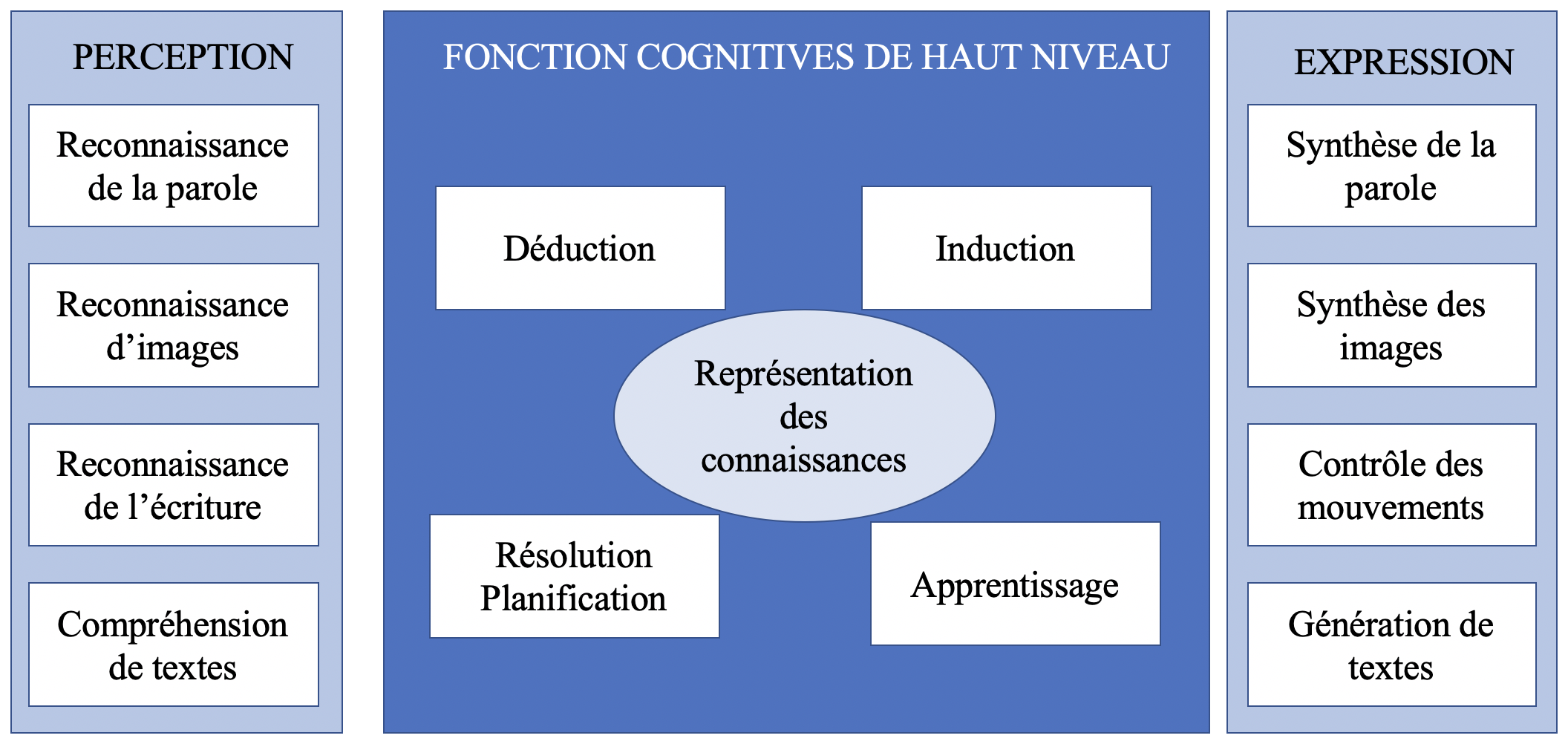 Figure 1. Les sous-domaines de l’intelligence artificiellePerception. Ce vaste domaine a pour objectif de doter l’ordinateur de facultés de reconnaissance de la parole, de l’écriture ou de scènes visuelles. Il est facile maintenant de doter une machine d’« organes sensoriels » ou de capteurs : vision par cellule photoélectrique, lecture par tablette graphique, enregistrement de la parole par microphone, etc. La partie difficile consiste à construire des programmes capables de comprendre toute la complexité des messages véhiculés par les signaux qui arrivent à ces « sens » artificiels.  Compréhension de textes (en  langage naturel). Un des domaines d’études les plus anciens en intelligence artificielle est la traduction automatique. Celle-ci implique qu’on analyse un texte dans une langue en tenant compte de son contexte, qu’on en retienne le sens et qu’on génère ce texte dans une autre langue. Or, cet objectif de comprendre le sens d’un texte est presque celui de comprendre comment fonctionne la pensée.Déduction et jugement. La faculté de déduire des conséquences d’un ensemble d’énoncés est maintenant un problème largement résolu en intelligence artificielle, grâce aux travaux en logique mathématique. Il existe même des langages de programmation logique et des outils de développement de systèmes experts qui intègrent cette faculté dans leur fonctionnement interne. Cette composante des systèmes a été qualifiée de « moteur d’inférence ». Résolution de problèmes, planification. De nombreuses méthodes générales de résolution de problèmes ont été développées, très souvent dans le contexte de jeux de stratégie. Certaines de ces méthodes de résolution de problèmes peuvent également servir à planifier une suite d’actions pour résoudre un problème, gagner à un jeu ou faire se déplacer un robot. Induction, généralisation. Il s’agit du problème inverse de la déduction, l’induction consistant, à partir d’exemples, à généraliser un modèle qui s’applique à tous les exemples.  Apprentissage. On se rend compte que les systèmes artificiels intelligents doivent traiter des masses importantes de connaissances. D’où l’idée de créer des programmes qui génèrent leurs propres connaissances, c’est-à-dire qui apprennent.  Représentation des connaissances. Tous les autres domaines de l’intelligence artificielle impliquent que l’on construise des connaissances de divers types (faits, concepts, procédures, énoncés, règles, méthodes, théories, etc.). Il s’agit du domaine central qui caractérise l’intelligence artificielle. Les environnements et les systèmes intelligents doivent tous contenir une base de connaissances résultant du processus de représentation.Voyons maintenant quelques jalons de l’évolution de l’intelligence artificielle (IA) à travers deux grandes approches, l’IA symbolique et l’IA connexionniste, qui traversent les différents sous-domaines de la figure 1. Depuis 15 ans, l’IA symbolique se développe moins rapidement que l’IA connexionniste qui s’incarne dans l’apprentissage machine, notamment l’apprentissage profond des réseaux de neurones entrainés à partir de données massives en appliquant des approches statistiques. Cette dernière s’est avérée très efficace, notamment dans les tâches de perception et d’analyse du langage naturel, mais ses résultats sont plus difficiles à expliquer que ceux de l’IA symbolique.L’approche symbolique Très tôt au début des années 50, on dépassa le stade des calculs numériques pour s’attaquer aux calculs formels où l’on manipule des symboles. Ces programmes ont permis à l’ordinateur de passer du stade de l’arithmétique à celui de l’algèbre et de la logique. Le domaine de l’intelligence artificielle débute en 1956, année où le logiciel Logic Theorist de Newell, Shaw et Simon (Gugerty, 2010) arrive à démontrer des théorèmes de la logique des propositions. Au cours d’une réunion regroupant une douzaine de chercheurs dont Allen Newell, John McCarthy, Marvin Minsky et Herbert Simon, le terme artificial intelligence est choisi pour désigner la nouvelle science. À partir de cette date, les travaux progressent rapidement.Au début des années 70, une équipe de l’Université Stanford développe un programme appelé DENDRAL (Lindsay et al., 1993) pour analyser les résultats obtenus par un spectrographe de masse. Alors que les premiers programmes d’intelligence artificielle étaient d’ordre général, grâce à cette approche axée sur des connaissances spécialisées, on assistera, entre 1970 et 1975, au développement de nombreux systèmes experts, à des progrès marqués en reconnaissance des formes, au développement de la programmation logique, en compréhension du langage naturel et en représentation des connaissances. Entre 1980 et l’an 2000, l’intelligence artificielle quitte les laboratoires de recherche pour s’introduire dans un grand nombre de secteurs de l’activité humaine sous la forme de systèmes experts ou de recommandation, de logiciels de traduction automatique ou de reconnaissance de la parole.Avec le tournant des années 2000, le développement le plus marquant est celui du « Web sémantique » où on intègre aux ressources disponibles sur le Web des informations sur les connaissances qui y sont traitées. En décrivant leur sémantique, au-delà de leur syntaxe, on peut traiter les informations du Web au moyen d’agents informatiques plus intelligents qu’auparavant, parce que basés sur le sens, sur une représentation des connaissances derrière les mots. Contrairement aux premiers systèmes d’intelligence artificielle, les systèmes du Web sémantique ne sont pas fermés sur une spécialité restreinte utilisant un vocabulaire fixe. Le Web sémantique permet de traiter une variété de concepts et de terminologies qui évoluent régulièrement et qui sont définis par un grand nombre d’intervenants sur le Web. Pour ce faire, le World Wide Web Consortium (W3C) adopte un modèle d’informations sous forme de graphes de connaissances formés de triplets « sujet-propriété-valeur/objet », permettant de décrire non seulement les propriétés des documents, des personnes et des organisations, mais aussi les concepts et les relations qui décrivent ces objets. L’Ontology Web Language (OWL) offre un langage universel de représentation des connaissances pour mettre en œuvre le Web sémantique, utilisant un langage de requête, le SPARQL pour interroger une base de connaissances ou de lui ajouter de nouveaux triplets. L’approche connexionnisteL’approche connexionniste, que l’on oppose souvent à l’approche symbolique, est basée sur une modélisation de l’intelligence au niveau microscopique. Plutôt que de proposer une modélisation symbolique de l’intelligence, elle propose de reproduire celle-ci par des assemblages de composantes qui imitent le fonctionnement des neurones, matériel biologique de base du cerveau.Un réseau neuronal est un ensemble de neurones artificiels interconnectés par des liens qui simulent les dendrites (à l’entrée d’un neurone) ou l’axone (à la sortie du neurone). Lorsque les entrées d’un neurone satisfont à certaines conditions d’activation, le neurone émet une valeur de sortie qui à son tour influencera d’autres neurones, répartis parfois sur plusieurs couches, permettant à l’ensemble d’accomplir des fonctions intelligentes, par exemple classifier des images, des sons ou des textes.Une caractéristique essentielle d’un réseau neuronal est sa capacité d’apprentissage. Contrairement à l’apprentissage dans les systèmes symboliques, l’apprentissage est ici fondé sur un calcul statistique ayant pour but de modifier les poids des entrées de chaque neurone. Ces poids sont combinés dans une fonction de coût dont il s’agit de minimiser les erreurs. La fonction combine ces poids, par exemple pour distinguer entre deux ou plusieurs « formes » (ou patterns). Lorsqu’elle est en défaut, les poids sont ajustés à chaque évaluation d’un des objets d’un ensemble d’entrainement présentant l’une des formes à distinguer. Cette fonction est le but de l’apprentissage par le réseau neuronal. Une fois entraînée, elle permet de produire des prédictions lorsqu’une nouvelle situation hors de l’ensemble d’entraînement lui est présentée.L’approche connexionniste présente plusieurs avantages. Les réseaux neuronaux dépendent très peu de connaissances préalables et sans demander de modélisation comme dans l’approche symbolique. Ce processus consiste à programmer un algorithme capable d’apprendre par lui-même, à partir de données sans avoir à coder explicitement son comportement. Elles apprennent par un calcul statistique ajustant des fonctions permettant la reconnaissance de formes sans en faire la modélisation. Cependant, contrairement aux représentations symboliques de l’intelligence, la représentation par réseau neuronal se trouve dans les poids affectés aux liaisons entre neurones, lesquels n’ont aucune signification pour nous, ce qui empêche toute explication des résultats obtenus.Cela amène plusieurs à considérer que l’avenir de l’IA serait dans le dépassement de l’opposition entre les approches symboliques et connexionnistes, dans leur intégration dans des architectures hybrides, en combinant les résultats des sciences cognitives, du raisonnement et de l’apprentissage machine à la programmation connexionniste, ou en aidant l’apprentissage des réseaux de neurones par une pré-modélisation des connaissances.Les environnements intelligents d’apprentissage Le domaine des environnements intelligents pour l’apprentissage humain (EIAH) a vu le jour au début des années soixante-dix, fortement influencé d’abord par l’IA symbolique, alors en plein essor, et maintenant aussi par l’approche connexionniste capable d’analyser les données massives résultant de l’utilisation des systèmes. Dans cette section, après une présentation de l’influence des théories de l’apprentissage sur…, nous distinguons deux grandes catégories d’EIAH : les systèmes tutoriels intelligents et les environnements intelligents d’apprentissage par la découverte.L’influence des théories de l’apprentissageOn peut identifier au moins quatre grandes visions théoriques de l’apprentissage, chacune influençant l’intégration des méthodes et des outils de l’IA dans les environnements informatisés pour l’apprentissage humain (EIAH).Apprendre en recevant des renforcements de l’environnement. B.F. Skinner (1954) s’est inspiré des idées de Watson (1913), considéré comme le père du béhaviorisme, selon lequel l’apprentissage est essentiellement conditionné soit par les mécanismes de réponse réflexe à un stimulus donné, soit par l’histoire des interactions de l’individu avec son environnement. Dans la théorie du conditionnement opérant, Skinner prône un enseignement programmé où un sujet apprend en recevant des renforcements en fonction de ses réponses à une situation. Apprendre en traitant de l’information par les mécanismes mentaux internes constitutifs de la pensée et de l’action. Le cognitivisme s’est développé en même temps que l’IA symbolique, avec l’idée qu’un comportement intelligent peut se représenter sur la base d’un langage formel permettant la manipulation de symboles (Newell et Simon, 1972).Apprendre en construisant des images de la réalité dans des situations d’action. Jean Piaget (1936, 1975) est l’un des grands théoriciens du constructivisme. La connaissance ne procède pas d’une perception, mais d’une action ; l’acte de connaître un « objet » est inséparable de l’acte de « se » connaître qu’exerce le sujet connaissant en « organisant le monde » (c’est-à-dire les connaissances). L’intelligence (c’est-à-dire le mode d’élaboration de la connaissance) s’organise elle-même.Apprendre en échangeant du sens dans des rapports sociaux. Lev Vygotski présente une vision socioconstructiviste de la connaissance-en-action, en faisant intervenir principalement les « médiations » entre les apprenants, ceux-ci interagissant avec les outils symboliques et physiques de leur environnement socioculturel (Vygotski, 1978 ; Ivic 1994). Le développement mental doit être pensé comme étant de nature sociale, en associant appropriation et communication (Rocheux 1997, Brassac 2003).Durant les années 70, les environnements d’apprentissage par ordinateur étaient généralement inspirés de l’enseignement programmé prôné par des chercheurs comme Skinner et Crowder où l’apprenant devait assimiler un contenu statique. Ces systèmes présentaient à l’apprenant de manière invariable des questions à choix multiples, indépendamment de son niveau de connaissance, selon une séquence par petites étapes « pas à pas ». Les systèmes fournissaient ensuite la même rétroaction à tous les apprenants chaque fois qu’une réponse était jugée correcte ou incorrecte.Les critiques de cette approche transmissive ont fait que, très tôt, les travaux dans les EIAH se sont écartés du paradigme behavioriste de l’apprentissage pour épouser tantôt le paradigme cognitiviste, tantôt le constructivisme ou le socioconstructivisme. Grâce aux techniques d’IA, il était désormais possible de « doter » les ordinateurs de connaissances et de mécanismes permettant d’utiliser ces connaissances pour personnaliser la démarche d’apprentissage et le contenu des rétroactions. La figure 2 montre quatre tendances dans les ENA qui adoptent principalement une des quatre théories de l’apprentissage : l’enseignement assisté par ordinateur, fondé principalement sur le behaviorisme ; les systèmes tutoriels intelligents (STI) ou environnements d’apprentissage guidé, fondés sur le cognitivisme ; les environnements d’apprentissage par la découverte (EAD), fondés principalement sur le constructivisme ; et les environnements d’apprentissage collaboratif fondés sur le socioconstructivisme. La figure montre également leur ordre d’apparition approximatif depuis les années soixante. Ces ENA ne font parfois appel à l’intelligence artificielle.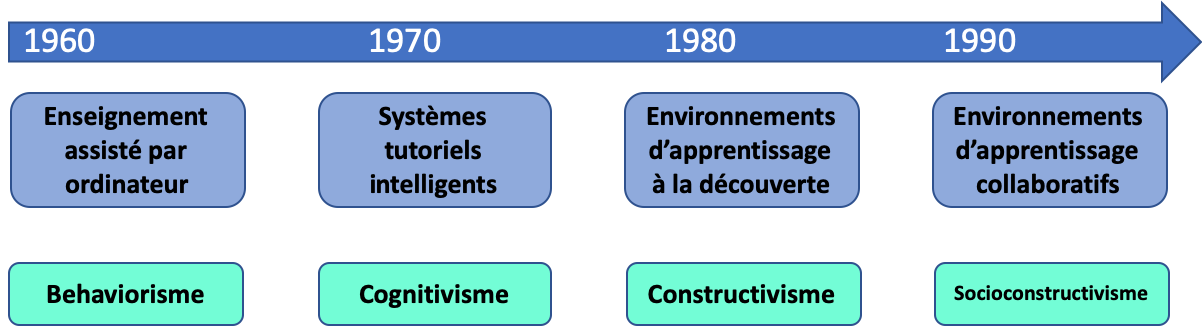 Figure 2. Théories de l’apprentissage et types d’environnements intelligents d’apprentissageL’IA dans les environnements intelligents d’apprentissageCes différentes approches coexistent aujourd’hui dans les ENA, ce qui fait que l’IA a pris plus d’importance en éducation que par le passé, son introduction étant plus accessible étant donné l’implantation progressive du Web sémantique depuis l’année 2000.C’est au tournant de l’an 2000 que l’essor de l’IA connexionniste commence aussi à influencer le développement des environnements d’apprentissage intelligents. On observe un intérêt croissant pour l’exploitation intelligente des données en éducation (voir le chapitre 6), notamment dans le contexte des CLOM, cours en ligne ouverts à tous, lesquels fournissent des données massives (big data). Ce nouveau domaine faisant appel à des données massives, appelé « analytique d’apprentissage » (learning analytics), concerne la collecte, la mesure, l’analyse et la communication des données sur les apprenants et leurs contextes, à des fins de compréhension et d’optimisation de l’apprentissage. On distingue trois niveaux d’analytique de l’apprentissage selon que l’on vise l’étude de l’apprentissage par les apprenants, l’efficacité d’un programme de cours ou les pratiques d’ensemble d’une institution éducative.Les systèmes tutoriels intelligentsEn 1984, Bloom publiait un article en sciences de l’éducation qui aura un fort impact. Il démontre que le tutorat humain est deux fois plus efficace que l’enseignement transmissif en classe. Les chercheurs en intelligence artificielle se saisissent de cette piste pour investir leurs efforts dans la modélisation du tutorat humain, afin de créer un STI, c’est-à-dire un système intelligent informatisé capable de raisonner sur des modèles de connaissances afin de soutenir l’apprentissage (Bourdeau et al., 2014).Les travaux à la base des STI s’appuieront d’abord principalement sur une approche cognitiviste, dont la théorie ACT-R d’Anderson (1983), qui inspirera le développement des « tuteurs cognitifs » (Anderson et al., 1995 ; Koedinger et Corbett, 2006). Ce type d’EIAH possède un modèle informatique capable de résoudre les problèmes, dont la démarche de solution est ensuite communiquée à l’apprenant ou comparée avec la démarche de l’apprenant. L’EIAH peut utiliser cette comparaison pour élaborer un modèle de l’apprenant et lui fournir des corrections en fonction du traitement subséquent qu’il fait de l’information (Anderson et al., 1995).Dans un ouvrage fondateur intitulé Artificial intelligence and tutoring systems, Wenger (1987) décrit en détail une architecture de STI comportant quatre composantes : un modèle des connaissances, un modèle de l’apprenant, un modèle pédagogique ou de tutorat et un modèle de communication accessible/visible dans l’interface-usager. Cette architecture générale (figure 3) fait couramment consensus dans la communauté des EIAHH.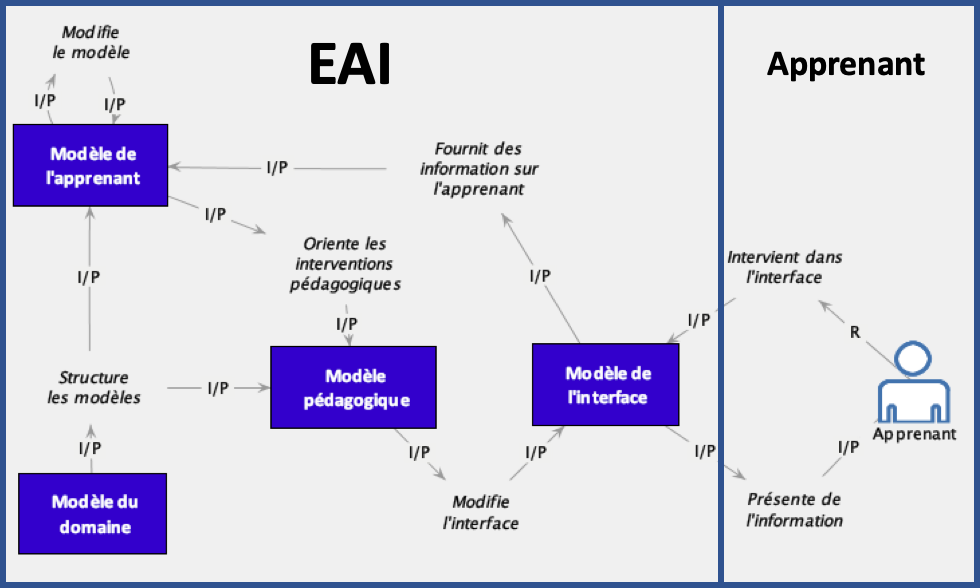 Figure 3. Architecture générale d’un système tutoriel intelligent (STI)Le modèle du domaine, appelé également modèle de connaissances de l’expert, contient les concepts, les procédures et les règles du domaine de connaissances que vise l’apprentissage (par exemple, les mathématiques, la physique ou les langues). Il peut être structuré et formalisé selon diverses techniques : une hiérarchie de concepts, une ontologie, un réseau sémantique, une méthode de résolution de problèmes, etc. Il peut remplir plusieurs rôles sur le plan pédagogique : source de connaissances spécialisées, standard d’évaluation des performances de l’apprenant ou de détection d’erreurs, etc. Il détermine la structure du modèle de l’apprenant et du modèle pédagogique.Le modèle de l’apprenant regroupe et structure tout ce que le système sait sur l’apprenant, en se basant sur des inférences qu’il fait à partir de ses interactions dans l’interface-usager. Les connaissances recherchées sur l’apprenant portent sur son état cognitif, métacognitif ou affectif. Les travaux réalisés dans le domaine ont permis de distinguer cinq approches principales de modélisation de l’apprenant dans un STI.Les modèles par recouvrement (Overlay) considèrent le modèle de l’apprenant comme une superposition ou un sous-ensemble d’un modèle « expert » du domaine élaboré par une équipe de conception. Le mécanisme de recouvrement consiste à superposer le modèle de connaissances de l’apprenant à celui de l’expert et à détecter les différences entre les deux modèles pour produire un diagnostic cognitif.Les modèles par catalogues d’erreurs consignent les différentes façons dont les apprenants commettent des erreurs en accomplissant une tâche particulière. Chaque erreur est reliée à un concept ou à une règle mal comprise. L’erreur ainsi modélisée permet d’expliquer les difficultés éprouvées par les apprenants et, par conséquent, d’apporter une remédiation plus précise. L’établissement d’un catalogue d’erreurs nécessite une analyse cognitive de la tâche mise en œuvre pour soutenir l’apprentissage (Schraagen, Chipman et Shalin, 2000).Les modèles par traçage de modèle ou de plan simulent le comportement de l’apprenant afin de pouvoir lui fournir la rétroaction pédagogique la plus appropriée à partir de la reconnaissance de ses actions ou d’un diagnostic comportemental. Les modèles de ce type peuvent être élaborés en se basant sur un système de règles caractérisant les actions de l’apprenant dans une situation donnée (Anderson et Pelletier, 2008). Les comportements liés à la tâche sont prédéfinis, car générés à partir d’un système de règles (Newell et Simon, 1972). Au terme de cette démarche, on obtient idéalement un chemin correspondant à la suite des règles du domaine qui ont été appliquées par l’apprenant pour atteindre l’état actuel de sa démarche de résolution du problème ou de l’exercice réalisé.Les modèles par traçage d’exemples proposés par Aleven et al. (2009) sont une variante qui compare les résultats de l’apprenant à une collection d’exemples généralisés plutôt qu’à un modèle cognitif. Ainsi, au lieu d’établir un ensemble de règles génériques à programmer dans l’EIAH, on crée une série d’exemples d’erreurs pouvant être anticipées. Les modèles à base de contraintes (Ohlsson, 1994) reposent sur l’idée qu’un domaine ou un exercice peut être modélisé sous la forme de contraintes, c’est-à-dire de ce qu’il n’est pas permis de faire, les contraintes définissant les actions de l’apprenant qui correspondent à un certain type d’erreur. Le modèle de l’apprenant est l’ensemble des contraintes qu’il ne respecte pas. L’EIAH interprète et évalue le travail de l’apprenant en le comparant aux contraintes. Ce modèle a donné naissance au système auteur ASPIRE (Mitrovic, 2010).Le modèle pédagogique ou de tutorat utilise les informations des modèles du domaine et du modèle de l’apprenant pour faire des choix concernant les stratégies et les actions de tutorat à faire. Ce choix est conditionné par un diagnostic de l’apprenant qui décrit à tout moment son état cognitif, possiblement à trois niveaux : le niveau comportemental qui trace les actions et analyse le plan de l’apprenant, le niveau épistémique qui infère l’état de ses connaissances et le niveau individuel qui tient compte de ses caractéristiques personnelles (personnalité, motivation, style d’apprentissage, mode de communication, etc.). Le modèle pédagogique assure la planification dynamique des actions d’assistance à l’apprenant. Il adapte la stratégie ou la tactique pédagogique à appliquer en fonction des besoins et des préférences de l’apprenant. Le modèle de communication et d’interface entre l’EIAH et l’apprenant de même que les interactions qui s’y produisent se concrétisent dans l’interface-usager. Ce modèle utilise les données des autres modèles pour présenter des tâches, des problèmes, des informations à l’apprenant. Inversement, le modèle obtient de  ce dernier des informations sur ses activités, ce qui permet à l’EIAH de fournir de l’assistance à l’apprenant sous forme de conseils ou en adaptant l’interface-usager.Les environnements d’apprentissage par la découverteDans la relation entre un apprenant et un EIAH, si l’EIAH intervient trop souvent dans le processus d’apprentissage, on peut craindre que l’apprenant ait moins de liberté pour apprendre, pour reprendre les termes de Carl Rogers (1972). Inspirés du constructivisme, les tenants des environnements d’apprentissage par la découverte (EAD) prônent au contraire des environnements ouverts où le rôle du système est celui d’un assistant, d’un conseiller non intrusif à l’égard des activités de construction menées par l’apprenant dans l’environnement numérique d’apprentissage.Parallèlement à l’émergence des STI, dans les années 1970, Seymour Papert, directeur du Media Lab au MIT, concevait le projet Logo en intégrant le courant constructiviste en IA et les théories de l’apprentissage de Jean Piaget, dont il était un élève direct (Papert, 1980). Il élabore le langage de programmation Logo avec lequel l’étudiant-programmeur découvre des connaissances en mathématique et en informatique, en explorant des « micromondes » en musique ou en déplacement de véhicules. Un micromonde est une simulation simplifiée dans laquelle les enfants peuvent construire leurs connaissances (Leroux, 2006). L’exemple le plus connu est celui de la tortue Logo que les enfants pouvaient piloter en programmant des commandes et ainsi apprendre la géométrie. Dans la même ligne de pensée, l’équipe de Resnick (2012) au Media Lab a créé SCRATCH, un langage visuel permettant aux enfants de manipuler des objets, de programmer des jeux et des animations et de les partager en ligne avec d’autres dans une communauté d’apprentissage créatif regroupant enfants, éducateurs et parents. Les EAD sont fondés sur une philosophie selon laquelle la meilleure façon de promouvoir l’apprentissage est de mettre l’apprenant dans une situation ressemblant le plus possible à une situation réelle où il construit ses connaissances. Le contexte d’apprentissage doit donc être significatif et authentique, notamment par l’exploration d’une réalité située (Stevens et al., 1982). Il a été démontré que cette approche améliore la motivation des apprenants et leur prédisposition à l’apprentissage, car le système leur offre la possibilité d’apprécier l’utilité de la tâche qu’ils sont en train d’effectuer. L’architecture générale des EAD ne diffère pas fondamentalement de celle des STI. La distinction se situe dans le contenu et le rôle des modèles.Le modèle du domaine. Dans le cas d’un EAD, la question n’est pas de modéliser un expert, mais plutôt de modéliser un micromonde à explorer, par exemple un modèle informatique d’objets ou de processus physiques, industriels, biologiques, économiques dont les paramètres et les variables pourront être manipulés ou programmés par l’apprenant, afin que son contenu puisse être « découvert ». Le modèle de l’apprenant. Dans la perspective constructiviste, le diagnostic cognitif demeure pertinent. Cependant, c’est surtout le diagnostic épistémique qui sera valorisé. Le diagnostic comportemental est pratiquement impossible à réaliser, car tous les comportements de résolution de problèmes devraient être acceptables, le but étant d’exploiter constructivement même ceux qui incluent des aspects erronés. Dans ce sens, il est difficile, voire inefficace, d’envisager l’implémentation de tous les modèles de comportements qu’un apprenant pourrait avoir en résolvant un problème.Le modèle pédagogique. La découverte des connaissances par l’exploration est un processus analogue à la démarche d’expérimentation scientifique. Il s’agit de fournir aux apprenants des outils d’observation et d’exploration d’une simulation ou d’un micromonde ainsi que des instruments de collecte et d’analyse de données pour élaborer des hypothèses. Le modèle pédagogique réside dans l’intégration d’un agent conseiller dont le rôle est de commenter plutôt qu’évaluer ou juger le traitement de l’information par l’apprenant. Le concepteur de l’EIAH doit décider quand et comment le conseiller doit intervenir dans l’activité de l’apprenant. Il doit intégrer ses décisions dans le modèle pédagogique qui regroupe un corpus de règles qui déterminent quand déclencher un dialogue apprenant-conseiller et comment intervenir à l’intérieur de ce dialogue. Les systèmes Rashi Inquiry Tutor (Woolf, 2009) AutoTutor (Graesser et al., 2001) et Ms. Lindquist (Heffernan et Koedinger, 2002) illustrent différents types de modèles pédagogiques.Le modèle de communication. Les interactions se réalisent par des manipulations des paramètres du micromonde par l’apprenant. Le système réagit en modifiant son propre état. L’interprétation de ces changements détermine la rétroaction donnée à l’apprenant par l’agent conseiller qui peut aussi entreprendre un dialogue avec ce dernier.Les hypermédias adaptatifs, fondés sur les théories constructivistes et sur l’apprentissage adaptatif (Psyché et Ruer, 2019), constituent une catégorie particulière d’EAD. Brusilovsky (1996) et (Brusilovsky et al. 1998) en énumèrent les principales propriétés.La présentation adaptative de contenus. Les apprenants de niveaux de maîtrise différents se voient offrir des contenus différents. Par exemple, un apprenant avancé par rapport à un objectif d’apprentissage donné dispose de pages détaillées et denses. Un apprenant novice aura accès à des pages présentant l’essentiel des informations, sans détails, ou recevra des explications additionnelles.La navigation. Dans un hypermédia, la navigation se fait par le choix des liens (une représentation visible et cliquable des pages accessibles dans un espace donné). Il s’agit des boutons, des listes et des menus. Les liens contextuels sont des liens qui sont fortement associés au contenu de la page où ils apparaissent (lien vers une autre section de la page, par exemple, lien apparaissant en plein milieu d’une phrase et correspondant, par exemple, à un mot-clé). D’autres liens apparaissent dans les glossaires ou les tables des matières. Certains liens apparaissent sur des cartes de navigation locale ou globale au moyen d’une représentation visuelle de l’espace de navigation.Le soutien à la navigation. La navigation de l’apprenant dans l’hyperespace est guidée par la suggestion de liens à visiter en fonction de ses buts, de son niveau de connaissances et de ses préférences. Le soutien à la navigation peut être mis en œuvre au moyen de plusieurs stratégies : l’accompagnement, le tri des liens vers les pages, la dissimulation des liens à éviter, l’annotation des liens et l’adaptation de la carte de navigation.À l’instar d’un STI, un système hypermédia adaptatif regroupe un modèle du domaine représenté par les espaces ou pages d’information structurées sous la forme d’un hypermédia. Il intègre un modèle des caractéristiques de chacun des usagers dans un modèle de l’apprenant. Il utilise ce modèle pour adapter certains de ses aspects, par exemple adapter le contenu des pages ou l’ordre de leur présentation selon l’état du modèle de l’apprenant, ce qui correspond à un module de tutorat. Enfin, il dispose d’un module de communication, représenté par la navigation dans un site web et des interactions dans les systèmes hypermédias.L’ingénierie pédagogique des EIAHNous avons mis en évidence quelques-unes des façons dont les EIAH manifestent de l’intelligence dans leurs interactions avec les apprenants. Nous nous intéressons maintenant aux outils et aux méthodes utilisées pour leur conception et leur réalisation, autrement dit à leur ingénierie pédagogique. Les méthodes d’ingénierie pédagogique des EIAH sont intégrées, en tout ou en partie, dans des ateliers informatiques destinés aux concepteurs appelés systèmes auteurs. Ces outils permettent à un concepteur ou à une équipe de conception de développer certaines composantes ou l’ensemble d’un EIAH. Les systèmes auteurs ont émergé dans les années 1980 en réponse à un problème, celui de devoir recommencer à zéro le développement des EIAH à chaque nouvelle application. Le développement d’un EIAH est une tâche coûteuse qui mobilise des compétences spécialisées et exige des efforts importants pour arrimer les technologies d’IA à des stratégies pédagogiques porteuses d’apprentissage. Les systèmes auteurs de systèmes tutoriels intelligents (STI) ou d’EIAH fournissent une architecture et des librairies d’outils de développement réutilisables et adaptables à une variété des besoins. Les ouvrages de Murray (1999 ; Murray et al.,2003) fournissent une présentation détaillée de plusieurs systèmes auteurs. L’auteur a développé le système auteur EON dont les composantes offrent des outils auteurs pour construire chacun des quatre modèles de base d’un EIAH (modèle des connaissances, modèle apprenant, modèle pédagogique, modèle des communications ou d’interface). Chacun de ces modèles est fondé sur une ontologie rendant le système indépendant des théories d’enseignement et suffisamment générique pour s’adapter à une théorie donnée. Dans le même ordre d’idée, Mizoguchi et Bourdeau (2000), puis Psyché, Mendes et Bourdeau (2003) ont décrit comment l’ingénierie ontologique permet aux systèmes auteurs de partager et de réutiliser les connaissances explicitées et représentées sous la forme d’ontologies. Cette approche, respectant la diversité des EIAH et leurs divers paradigmes, offre la possibilité de partager une collection de stratégies explicitement liées à leurs sources théoriques ou empiriques.  Tel qu’indiqué au tableau 1, nous distinguons trois grandes catégories de systèmes auteurs selon qu’ils soient axés sur la pédagogie et l’enseignement, sur le support à la performance des apprenants dans un ENA ou sur le soutien au processus de design pédagogique Tableau 1. Classification des systèmes auteurs Ce tableau, inspiré de Nkambou R., Bourdeau J. et Psyché V. (2010) et de Psyché  (2007), présente les différentes catégories et sous-catégories de systèmes auteurs en précisant les modèles qui y sont prédominants. Il fournit également des exemples de systèmes et d’outils auteurs. Certains systèmes ou outils visent à produire l’ensemble des composantes d’un EIAH, alors que d’autres, par exemple GMOT, ne visent que la réalisation de certaines composantes comme un modèle des connaissances ou un scénario pédagogique. Soulignons aussi que certains systèmes auteurs produisent des EIAH complets, prêts à être diffusés sur les réseaux, alors que d’autres se limitent aux plans et devis et à certaines composantes, nécessitant par la suite un assemblage dans une autre plateforme avant leur diffusion.Les systèmes auteurs axés sur la pédagogie Les systèmes auteurs axés sur la pédagogie guident la conception de l’EIAH vers l’explicitation des approches pédagogiques mises en œuvre pour soutenir l’apprentissage. Certains chercheurs, tel que (Van Marcke, 1998), ont abordé la formalisation de l’expertise pédagogique d’un point de vue épistémologique D’autres, comme (Paquette, 2002), ont défini la pédagogie en fonction d’une ontologie d’objectifs éducatifs ou de compétences visées comme dans le système auteur ADISA, fondé sur la méthode MISA  Le système auteur CREAM-Tools (Nkambou et al., 2003) est construit à partir de la théorie des conditions d’apprentissage de Gagné (1985). Enfin, d’autres chercheurs ont souligné l’importance d’inclure une représentation de plusieurs théories d’apprentissage (Bourdeau et al., 2004 ; Mizoguchi, 2004 ; Mizoguchi et al., 2010) dans les systèmes auteurs afin de mieux conseiller les concepteurs pédagogiques.  Les systèmes à types multiples de connaissances s’appuient sur l’hypothèse de David Merrill (1994) selon laquelle il existe différents types de connaissances, à chacun correspondant une méthode d’enseignement et un formalisme de représentation propres. Ces systèmes offrent un cadre pour la décomposition du contenu sous forme de faits, de concepts et de procédures. La plupart de ces systèmes s’appuient sur des principes issus des théories d’enseignement, par exemple celle de Gagné (1985). Ces systèmes intègrent, d’une part, une représentation des types de connaissances du domaine et, d’autre part, une représentation de stratégies pédagogiques prédéfinies.Les systèmes de séquencement et de planification du curriculum ont été les premiers systèmes auteurs, donc les plus simples. Dans ces systèmes, le contenu à apprendre est dissocié de son organisation, et des stratégies sont proposées pour séquencer le contenu au niveau macroscopique, c’est-à-dire au niveau des thèmes d’enseignement. La représentation de l’expertise tutorielle se fait grâce à un ensemble de règles, de contraintes ou de stratégies permettant le séquencement des contenus à apprendre. De plus, le contenu est encapsulé dans ces systèmes et donc imposé. Deux précurseurs de ces systèmes sont ISD Expert (Merrill, 2003) et IDE (Russell, 1988). On retrouve aussi un tel processus de planification du curriculum dans le système CREAM-Tools.Les systèmes orientés stratégies pédagogiques possèdent, en plus de leurs propres caractéristiques, toutes celles d’un système de séquencement et de planification du curriculum. Tout d’abord, le séquencement se fait à un niveau microscopique grâce à des stratégies pédagogiques explicites. Ceci est rendu possible grâce à un ensemble sophistiqué de vocabulaires pédagogiques offrant des conseils, des explications, des révisions d’exemples et des rétroactions. De plus, certains systèmes possèdent des stratégies tutorielles multiples et des méta-stratégies pédagogiques. Ces stratégies, tels que REDEEM, GTE (Van Marcke, 1998), Smart Trainer (Chen et al., 1998), EON et ADISA (Paquette, 2002), pourraient être offertes dans des classifications en support aux méthodes d’ingénierie des ENA.Les systèmes auteurs d’hypermédia adaptatifs (Brusilovsky, 1996) recoupent partiellement les fonctionnalités des systèmes de séquencement et de planification du curriculum et les systèmes orientés stratégies pédagogiques, selon que l’attention soit mise sur la prise de décision au niveau macro ou micro. Dans les systèmes d’hypermédia adaptatifs, le niveau d’adaptation de l’interface des EIAH est élevé, mais le modèle de l’apprenant est souvent limité. À la différence des systèmes des autres catégories, ces systèmes doivent gérer des hyperliens entre les unités du contenu pour séquencer le contenu lui-même et adapter sa présentation. Les liens offerts à l’apprenant peuvent être filtrés, triés et annotés en fonction d’un modèle apprenant.Les systèmes auteurs orientés vers le soutien à la performance de l’apprenantCes systèmes auteurs se concentrent sur la modélisation et la mise en œuvre des interactions des apprenants avec les ENA. On en retrouve deux sous-catégories : (2) ceux qui se penchent sur les interactions qu’on retrouve dans les EIAH pour l’apprentissage par la découverte et (2) ceux qui se penchent sur les actions qu’on retrouve classiquement dans un EIAH de type STI pour la résolution de problèmes. Les systèmes auteurs axés sur le soutien à la découverte. Dans ces systèmes, la tâche de conception concerne surtout l’élaboration de simulations ou de micromondes qui serviront à l’exploration et à l’expérimentation par l’apprenant. Cette sous-catégorie de systèmes auteurs vise à concevoir des EIAH dans lesquels les apprenants pourront créer, manipuler et échanger des artefacts. Il s’agit ici de définir au niveau micro les variables du modèle de simulation ou du micromonde auxquelles l’apprenant peut avoir accès lors d’une activité d’apprentissage. Puis, le concepteur intègre à l’EIAH des interventions pédagogiques de soutien qu’il s’agit d’associer aux actions de l’apprenant lors de la manipulation des variables de la simulation. Le soutien à l’apprentissage peut être fourni à l’initiative de l’apprenant, du système ou de façon hybride en fonction de la stratégie pédagogique intégrée à l’EIAH. Dans le système Rashi Inquiry Tutor (Wolf, 2009), l’apprenant doit solliciter de l’aide après avoir émis une hypothèse par rapport à une situation qu’il a observée. Dans SimQuest (Van Joolingen et De Jong, 2003), les apprenants reçoivent automatiquement une rétroaction du système après avoir modifié une variable du modèle de simulation d’un phénomène physique.Les systèmes auteurs de type tuteurs cognitifs et systèmes experts. Ces systèmes tels que Demonstr8 (Blessing, 2003) et CTAT (Aleven, 2006), produisent des environnements d’apprentissage orientés vers la résolution de problèmes ou l’apprentissage des tâches d’un système expert. Les apprenants utilisant ces systèmes résolvent des problèmes et reçoivent du feedback quand leurs attitudes divergent de celles attendues par le modèle expert (Murray, 2003b). Contrairement à la plupart des autres systèmes auteurs, ceux-ci intègrent une très bonne représentation du domaine de connaissances sous forme d’une base de règles, mais possèdent une faible représentation des stratégies pédagogiques à la base des rétroactions à fournir à l’apprenant.La suite CTAT, d’accès public, offre un ensemble d’outils, de librairies et de bases de données pour construire des EIAH de ce type. Le concepteur crée une interface pour le type de problème à résoudre par l’apprenant. Il y inscrit des règles expertes de résolution, puis y édite, annote et produit la généralisation à l’aide d’un outil graphique. Le système tutoriel applique les techniques du traçage de modèle. Le modèle de l’apprenant est construit en captant des exemples de son comportement en cours de résolution de problème. Les exemples des règles qu’il applique pour résoudre le problème sont regroupés dans des graphes de comportement (behavioral graph) au sens de Newell et Simon (1972). En les comparant aux règles expertes, l’EIAH peut fournir une assistance personnalisée à l’apprenant. Les systèmes auteurs axés sur le soutien au design pédagogiqueCes systèmes auteurs fournissent aux concepteurs des ENA une assistance à différents aspects du processus d’ingénierie pédagogique. Un concepteur peut utiliser un ensemble d’outils indépendants d’aide à la tâche, un pour la modélisation des connaissances ou d’autres outils pour énoncer des objectifs d’apprentissage ou choisir des tactiques et des médias d’enseignement. Utilisés en combinaison, ces outils n’offrent cependant pas l’intégration nécessaire pour assurer à la fois la cohérence d’un ENA, sa maintenance et la réutilisabilité de ses composants. Certains systèmes de soutien complets peuvent aider les concepteurs en fournissant de façon intégrée des formulaires, des tableaux ou des éléments de base de données pour les principales tâches de conception (Pirolli, 1990). D’autres visent à remplacer le concepteur, au moins partiellement, en automatisant le processus de conception (Merrill, 1994 ; Spector, 1993). Ils sont utiles pour créer des ENA dans des domaines spécialisés.L’Atelier de génie didactique (AGD) développé  à l’Institut de recherche LICEF (Paquette, Crevier et Aubin, 1994) fournit un soutien intégré à l’ingénierie des ENA. Il offre au concepteur des interfaces interactives fondées sur la connaissance des objets de l’ENA à définir — compétences visées, activités d’apprentissage, scénarios pédagogiques — et sur les tâches pour les élaborer. L’AGD met un fort accent sur les connaissances stratégiques de la conception pédagogique qui aident les concepteurs dans les choix qu’ils doivent faire pour concevoir un système d’apprentissage. Ces connaissances sont intégrées dans un EIAH qui fournit des conseils d’ingénierie pédagogique aux concepteurs utilisant l’AGD (Paquette et Girard, 1996).Certains des systèmes auteurs d’aide au design pédagogique ont la particularité de permettre la conception et la réalisation des ENA exploitant des normes et standards internationaux de design pédagogique des ENA telles que les normes SCORM (Sharable Content Object Reference Model), ADL (Advanced Distributed Learning) et xAPI (expérience API ou Tin Can API), mais ils n’offrent pas toujours l’aide d’un système conseiller.Parmi les systèmes auteurs de cette catégorie, on peut citer GIFT, Alfanet-UNED Authoring Tool (Boticario, Santos, Koper, 2002-2005), LionShare LD Collaborative Authoring Tool (Halm , Valentine , 2004 - Penn State University, USA), MOT+IMS-LD (Paquette, Rosca, et al, 2004), Reload LD Tree editor (Liber, Beauvoir, Mikkigan, Olivier, Koper, 2004), Smarties (Hayashi et al. 2009) et CIAO (Psyché, 2004; Psyché, 2007; Psyché, Mizoguchi et Bourdeau, 2003), de même qu’ un système conseiller basé sur une ontologie hypermédia, qui a été développé pour aider les auteurs de scénarios IMS-LD en leur fournissant des services axés sur les théories de design pédagogique .Le système-auteur TELOS : un systèmes conseiller multi-acteurDans cette section, nous présentons le cas concret d’un système auteur axé sur le soutien au design pédagogique. Il s’agit du système auteur TELOS, développé par une équipe  de l’institut de recherche LICEF dirigée par Gilbert Paquette (2010 ; Paquette et al. 2006), qui permet de définir des scénarios d’apprentissage ou de gestion des connaissances multi-acteurs, auxquels on peut greffer des systèmes conseillers épiphytes. Ces derniers utilisent des techniques d’IA pour assister les utilisateurs du scénario, quel que soit leur rôle dans le scénario d’un ENA : apprenant, enseignant, tuteurs, expert de contenu, concepteur, gestionnaire.L’insertion d’agents conseillers dans les scénarios multi-acteurs d’un ENA est une contribution au Web sémantique qui permet de personnaliser les environnements du Web, y compris les ENA ou les ateliers de support au design pédagogique. Sur la base d’un diagnostic de l’activité d’un utilisateur dans le scénario, un système conseiller affiche des conseils automatiquement ou sur demande, ou encore propose des ressources et des activités adaptées aux acteurs du scénario. Pour appliquer cette idée à l’apprentissage humain, il faut surmonter diverses limites du Web sémantique adaptatif selon Adomavicus et Tuzhilin (2005). Il faut notamment construire un modèle persistant de l’utilisateur-apprenant. La construction de ce modèle de l’utilisateur est l’élément central de cette section et aussi en général d’un EIAH. Auparavant, nous présentons comment on greffe un système conseiller sur un environnement hôte. Puis nous soulignons l’importance des connaissances et des compétences pour définir un modèle de l’utilisateur du système hôte, quel qu’il soit. Ensuite, nous examinons comment sont organisés les agents informatiques qui composent le système conseiller. Nous terminons par la présentation d’une ontologie qui définit le système conseiller ou système conseiller.L’assistance épiphyte pour un environnement hôteLe programme de recherche du LICEF sur les systèmes de conseillers a débuté en 1994 par la construction d’un tel système pour l’AGD, un système auteur présenté plus haut. Une méthode générique, EpiTalk (Paquette, Pachet, Giroux et Girard, 1996), a été développée à cette fin pour réaliser un système conseiller opérationnel destiné aux concepteurs d’ENA utilisant l’AGD. Cette méthode a été utilisée par la suite pour d’autres systèmes hôtes comme la plateforme de formation en ligne Explor@ (Girard, Paquette, Miara et Lundgren-Cayrol et al., 2001). Le système auteur ADISA (Paquette, Rosca, De la Teja, Léonard et Lundgren-Cayrol, 2001), successeur de l’AGD, a également été doté d’un système conseiller par la méthode Épitalk, de même qu’un ENA pour l’apprentissage des sciences. Dans le premier cas, les conseils étaient destinés à des concepteurs, dans le deuxième cas à des apprenants. Un modèle générique de système conseiller a également été développé (Paquette et Tchounikine 2002 ; Basque et al. 2003). Plus récemment, le développement du système TELOS (Paquette et al. 2006) a permis d’intégrer ces divers travaux en un système auteur opérationnel. EpiTalk est une méthode générique facilitant le développement d’un système conseiller (ou de recommandation) greffé sur un système hôte. Ce système nécessite, outre un modèle du système hôte (par exemple l’AGD), une représentation des tâches à accomplir sous la forme d’un arbre des tâches comme celui de l’exemple de la figure 4. À certaines activités jugées critiques, on peut associer un agent conseiller. On définit l’intervention de chaque agent conseiller en obtenant des données sur la réalisation de la tâche correspondante. La formalisation de l’expertise de conseil de chaque agent prend la forme d’un ensemble de règles, chacune avec une partie détection combinant des conditions de diagnostic de la tâche et une partie action comme la présentation d’un message, l’affichage d’un outil, la suggestion d’une ressource à consulter, etc. Lorsqu’un certain diagnostic correspond aux conditions d’une règle, celle-ci déclenche la recommandation ou le conseil inscrit dans sa partie action. Ces règles modifient aussi le modèle de l’utilisateur, lequel sera consulté plus tard pour déclencher d’autres règles et d’autres recommandations. 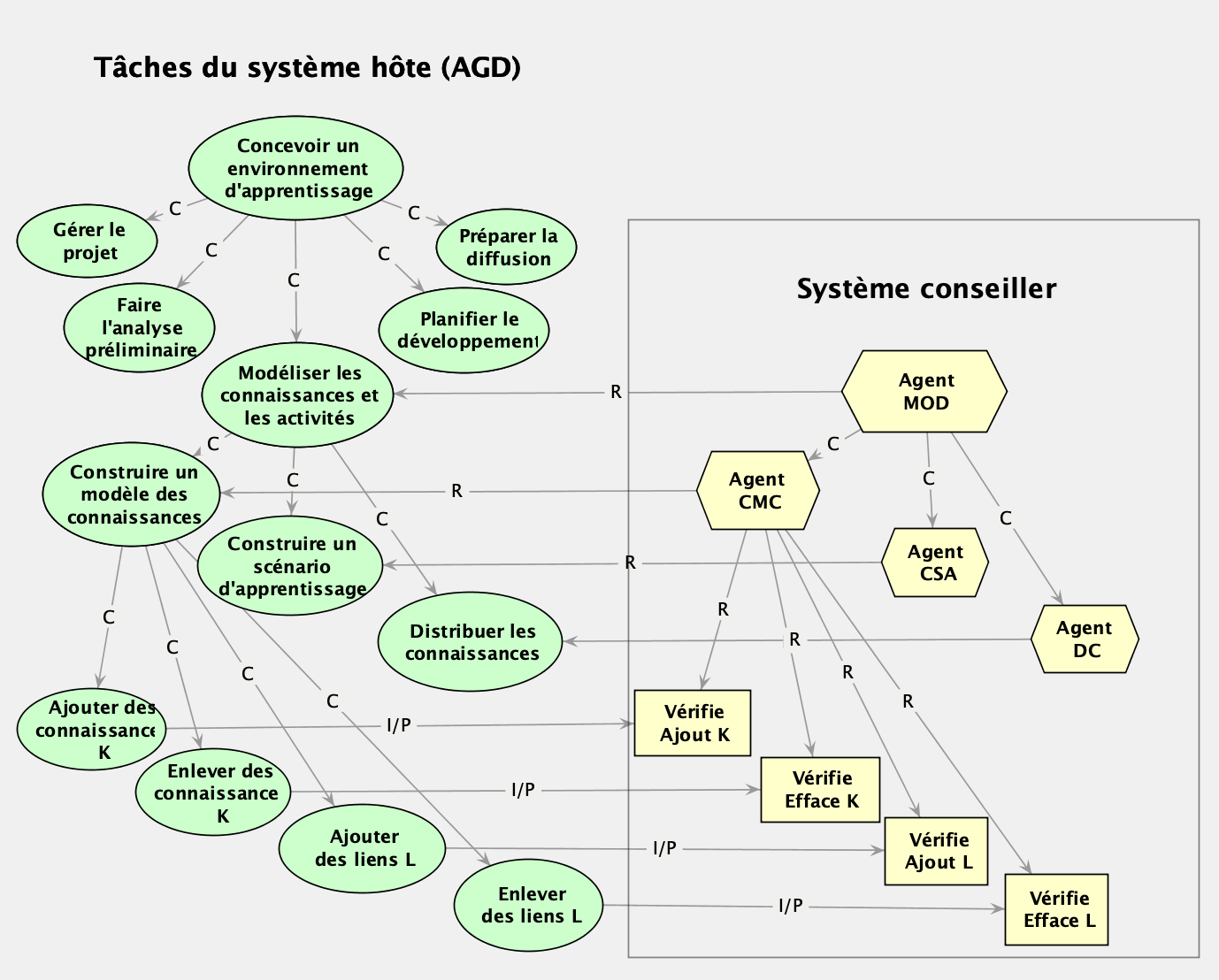 Figure 4. Arbre des tâches d’un système hôte et système conseiller La figure 4 présente, sur la gauche, une partie d’un arbre des tâches (ou activités) dans le système hôte AGD pour la conception de cours. Les tâches ou activités (ovales) sont réalisées par les utilisateurs de l’AGD (ici des concepteurs) à l’aide des outils fournis par ce système hôte. À la droite, nous voyons une partie d’un arbre des agents conseillers, chacun étant une composante du système conseiller. La partie supérieure de l’arbre des activités montre que la tâche principale d’un concepteur, « Concevoir un environnement d’apprentissage », est décomposée en plusieurs niveaux. Dans cet arbre des tâches, il y a plusieurs activités qui ne sont pas montrées ici. On a mis en évidence une tâche centrale de conception « Modéliser les connaissances et les activités » et une sous-activité « Construire un modèle de connaissances », qui est ensuite décomposée en activités terminales : ajouter ou enlever des connaissances ou des liens dans le modèle. Les activités terminales représentent les tâches qui correspondent à des actions directes de l’utilisateur dans le système hôte AGD.Dans la partie droite de la figure 4, nous voyons que l’arbre des agents conseillers a une forme similaire à l’arbre des activités, bien que plus restreinte puisque toutes les tâches ne doivent pas nécessairement être dotées d’un agent conseiller. Chacun de ces agents contribue de l’extérieur (de manière « épiphyte ») au soutien des activités correspondantes en fournissant des recommandations aux acteurs responsables de cette activité. Ces recommandations ou conseils sont basés sur les données recueillies en vérifiant des actions d’un acteur dans le système hôte tel que l’ajout ou le retrait de connaissances ou de liens. Ces informations sont fournies par des capteurs ou agents terminaux (rectangles) qui captent des informations et les transmettent à l’agent conseiller correspondant. Chacun de ces agents terminaux fournit ces informations aux agents situés plus haut dans la hiérarchie pour que ceux-ci puissent déclencher une ou plusieurs règles fournissant des recommandations.La prise en compte des connaissances et des compétences Les premiers systèmes conseillers développés au LICEF étaient basés sur les productions et les actions des utilisateurs individuels dans les scénarios d’activités, et non sur leur progrès en matière de connaissances et de compétences. Dans la plateforme LCMS Explor@ (Paquette, De la Teja et Dufresne, 2000), une telle dimension a été ajoutée. Cette fois, tout ENA fondé sur une structure hiérarchique d’activités construite à l’aide de l’éditeur d’activités intégré à Explor@ pouvait être l’environnement hôte. Contrairement au cas de l’AGD, un autre outil d’Explor@, le système hôte, servait à construire un autre arbre, soit une hiérarchie des connaissances et des compétences à acquérir pendant les activités d’apprentissage. Par l’association de ces deux structures, chacune des activités ainsi que chacune des ressources utilisées ou produites dans les activités recevait une description des connaissances et des compétences qui pouvaient servir à modéliser l’utilisateur. Si une activité était réussie, si une ressource était produite et évaluée comme réussie, les connaissances et les compétences correspondantes pouvaient être intégrées comme acquises dans le modèle de l’apprenant et servir plus tard à déclencher des conseils personnalisés tenant compte du nouvel état de ce modèle.Dans Explor@, la mise à jour du modèle utilisateur (dans ce cas-ci un apprenant) se fait essentiellement de trois manières : (1)? par l’ajout de règles prédéfinies du concepteur ; (2) en interrogeant l’apprenant (ou d’autres acteurs comme un tuteur ou un formateur) au moment de l’exécution et (3) par certaines actions directes de l’utilisateur pour modifier son modèle. L’outil d’édition des agents du système conseiller qui se présentait  dans une interface  a été remplacé par un formulaire .L’ajout des agents conseillers dans les scénarios multi-acteursLes travaux plus récents de (nommer les auteurs) sur les systèmes conseillers se sont appuyés sur deux approches, la méthode EpiTalk et le référencement des activités et des ressources par les connaissances et les compétences qu’elles comportent. Dans TELOS (Paquette et Magnan, 2008), le modèle de tâches ou d’activités (c’est-à-dire le scénario pédagogique) offre certaines activités pouvant être réalisées en parallèle, individuellement ou en équipe. Ces scénarios peuvent également s’adresser à tout type d’acteurs : aux ingénieurs qui visent à étendre les services offerts par le système, aux technologues qui construisent les plateformes des concepteurs, aux concepteurs qui construisent des scénarios pédagogiques et aux utilisateurs finaux (apprenants, enseignants, tuteurs, etc.) qui interagissent dans ces scénarios. La figure 5 présente un exemple simple d’un scénario d’apprentissage dans le domaine de l’astronomie dans lequel interviennent un professeur et deux équipes d’apprenants. Les membres de l’équipe A et de l’équipe B interviennent de façon collaborative dans l’activité 2, individuellement comme dans l’activité 3, ou tous ensemble comme dans l’activité 4.TELOS offre la possibilité d’ajouter, à un scénario existant, un nombre quelconque d’agents conseillers (ou agents recommandeurs) locaux à une activité. Ensemble, ces agents constituent le système conseiller greffé au scénario. Ces agents sont insérés graphiquement dans les scénarios en les reliant à une activité, une multi-activité (activité répétée par les membres d’un groupe) ou une fonction (groupe d’activités ou de fonctions). Ces activités sont alors qualifiées de « point d’insertion » de l’agent. Ce point d’insertion détermine quel(s) acteur(s) bénéficieront d’assistance au moment du déclenchement des règles de l’agent conseiller, en fonction des événements déclenchés à ce point d’insertion ou à un niveau inférieur du modèle du scénario par l’apprenant ou un autre acteur.Figure 5. Intégration d’agents conseillers dans un scénario multi-acteursUn exemple de scénario doté d’un « Agent recommandeur no 2 » de haut niveau lié à l’activité 2 du scénario est présenté à la figure 5. Sur le graphe de droite, l’activité 2 est décomposée en trois activités :  « Discussion de l’équipe A », « Discussion de l’équipe B » et « Échange de groupe ». Trois agents recommeandeurs de niveau inférieur sont insérés dans ce sous-modèle. Chaque agent est relié par un lien R à une activité à laquelle il est affecté. Par exemple, l’agent recommandeur 2.3 fournit une aide à la discussion de groupe. Cela signifie qu’il peut potentiellement aider tous les acteurs impliqués dans cette activité, l’enseignant et les apprenants de l’équipe A et de l’équipe B. Il peut également aider à l’utilisation de l’outil « Forum de groupe » qui soutient cette activité. La discussion de groupe comporte des phases et des étapes. Elle peut être décomposée en activités terminales où des agents plus spécialisés peuvent être insérés. C’est ainsi que le système conseiller hiérarchique se greffe sur un scénario d’apprentissage et son arbre des tâches, permettant l’application de la méthode Épitalk.Une ontologie pour définir le système conseillerNous généralisons maintenant ce qui précède en présentant une partie de l’ontologie qui donne au système TELOS les éléments nécessaires pour la construction d’un système conseiller associé à tout scénario d’activité d’un ENA. Ce graphe indique qu’un système hôte quelconque (par exemple l’AGD ou l’ENA de la figure 5) contient un arbre des tâches (les activités du scénario), chaque tâche ou activité étant un point d’insertion possible pour un agent conseiller. Le scénario indique aussi les acteurs qui participent à l’activité, lesquels pouvant être conseillé par cet agent pourvu que cet acteur ait un modèle décrivant ses propriétés dans le système hôte. Le sous-modèle en mortaise sur la figure 6, indique que ce modèle de l’utilisateur peut se composer de cinq sous-modèles : (1) un modèle des compétences ; (2) l’enregistrement des progrès dans le scénario (et dans l’arbre des tâches) ; (3) un profil de collaboration avec les autres acteurs ; (4) un profil affectif de sa motivation à l’égard des activités et (5) ses préférences quant au style d’apprentissage, à la langue et la culture, ou quant à l’initiative des conseils (automatique, sur demande ou hybride). Au départ, ces données sont saisies par l’équipe de conception ou par chaque apprenant dans les interfaces qui paramètrent le système conseiller. Pour le modèle des compétences, les données initiales peuvent aussi être fournies par un pré-test construit pour vérifier les compétences visées par l’ENA.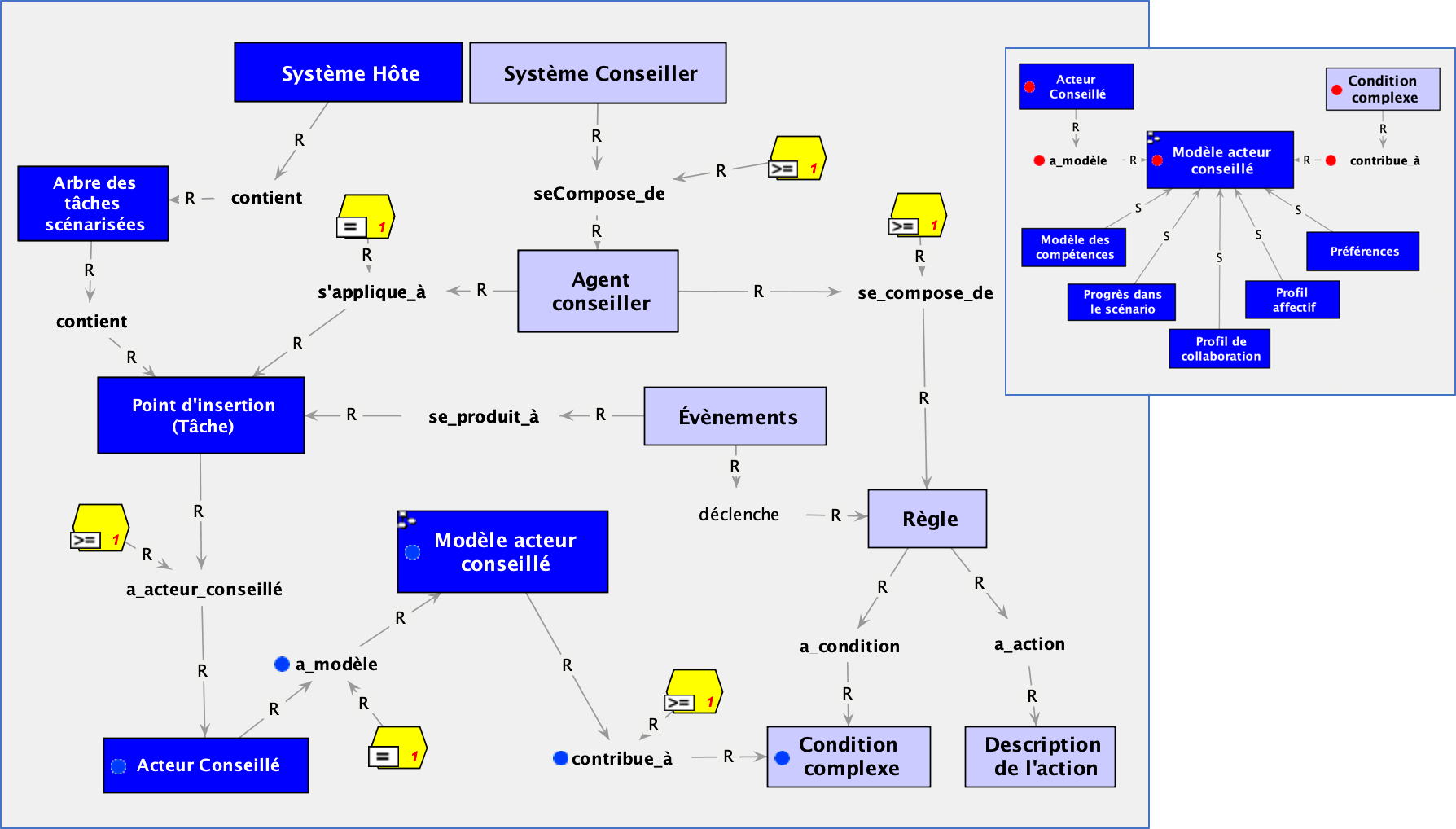 Figure 6. Modèle (partiel) de l’ontologie définissant un agent conseiller TELOSLa partie droite de la figure indique que le système conseiller, compagnon du système hôte se compose d’au moins un (>=1) agent conseiller, chacun s’appliquant à un seul (=1) point d’insertion dans un scénario. L’agent conseillera un ou plusieurs des acteurs impliqués dans l’activité, d’autres acteurs ne le seront pas, au choix du concepteur, lequel est fixé dans les paramètres du système conseiller. Chaque agent conseiller est défini par au moins une (>=1) ou plusieurs règles. Chaque règle est à son tour composée d’une condition complexe et d’une ou de plusieurs actions, ainsi que d’un événement de déclenchement qui se produit au point d’insertion lorsque l’activité, la multi-activité ou la fonction est lancée, suspendue ou terminée.Les conditions des règles complexes contiennent plusieurs clauses se référant à l’état des propriétés du modèle de l’acteur conseillé, à son niveau de compétence, au point où il en est dans le scénario et l’arbre des tâches de même qu’à ses autres données ou préférences. Lorsque les conditions de la règle sont remplies, la partie action des règles déclenche des messages à l’utilisateur, des notifications aux autres acteurs, par exemple au professeur ou à un tuteur qui pourra intervenir auprès de l’apprenant ou des modifications à son modèle utilisateur. Par exemple, quand un apprenant réussit une activité, une règle de l’agent conseiller ajoutera les compétences visées par l’activité dans son modèle utilisateur.ConclusionCe chapitre a apporté un éclairage sur l’importance de l’intelligence dans les EIAH qui sert à les adapter aux connaissances et aux compétences des apprenants. Il a également a été mis en évidence que la réalisation des EIAH requiert des outils de conception complexes pour réduire le temps et les efforts requis, lesquels demeurent importants. Pour finir, les tendances et la recherche active dans le domaine des EIAH ont été mentionnées.La recherche dans le domaine des EIAH est très active et se poursuit. Le rapport 2018 de l’OTAN sur les technologies des STI s’oriente dans quatre directions : (1) l’automatisation des tâches de conception pour le design, le développement, le déploiement et la maintenance des EIAH ; (2) l’amélioration de la conception afin de réduire la charge de travail, l’étendue des compétences requises et le temps nécessaire pour créer des STI efficaces ; (3) l’extension des domaines d’application des systèmes auteurs, au-delà des tâches cognitives pour la prise en compte de tâches affectives, psychomotrices ou collaboratives  et (4) l’interopérabilité des EIAH par la standardisation des composantes.L’appel à communications de la conférence ITS 2020 a identifié les sujets suivants : (1) l’application aux EIAH de l’apprentissage machine, de l’apprentissage profond et des techniques d’exploration des données ; (2) la conception d’environnements soutenant l’apprentissage collaboratif dans des communautés de pratique utilisant les réseaux sociaux ; (3) la modélisation des apprenants dans les systèmes conseillers ; (4) l’utilisation de la modélisation ontologique et des technologies sémantiques dans les EIAH et (5) les architectures multi-agents pour les environnements d’apprentissage et de tutorat.La conférence AIED 2020 a distribué les sujets en cinq groupes principaux : (1) l’intégration dans les EIAH des technologies intelligentes de traitement du langage naturel et de la parole, de l’apprentissage automatique, de la représentation des connaissances et le raisonnement, des technologies du web sémantique et de la réalité virtuelle et augmentée ; (2) la modélisation et la représentation des apprenants, des facilitateurs des tâches, des groupes et des communautés pour l’apprentissage, ainsi que des aspects affectifs de l’apprentissage ; (3) les modèles d’enseignement et d’apprentissage : tutorat et échafaudage intelligemment assisté, diagnostic motivationnel et rétroaction, agents pédagogiques interactifs et compagnons d’apprentissage, agents favorisant la métacognition et la motivation ; (4) les contextes d’apprentissage tels que jeux éducatifs et ludification, apprentissage collaboratif et communautés de pratique, environnements d’apprentissage immersifs et apprentissage tout au long de la vie ; (5) les systèmes hybrides par lesquels les acteurs de l’éducation et les outils d’IA s’appuient et se complètent.Ces recherches visent à réduire les efforts requis pour la réalisation des EIAH à travers la diversification des fonctionnalités, l’automatisation des tâches et l’amélioration de la convivialité des outils de conception. L’usage des normes et standards applicables aux EIAH, promues par des organismes internationaux comme l’ISO et l’IEEE, peut y contribuer en favorisant la réutilisabilité l’interopérabilité des composantes des EIAH. Enfin, le domaine de l’analyse des données d’apprentissage en plein essor actuellement, améliorera la capacité à comprendre et à modéliser l’apprenant et les stratégies pédagogiques, permettant aux concepteurs, aux développeurs informatiques d’adapter les EIAH existants ou de concevoir de nouveaux EIAH plus rapidement et plus efficacement que par le passé. RéférencesAdomavicus, G., & Tuzhilin, A. (2005). Toward the next generation of recommender systems: A survey of the state-of-the-art and possible extensions. IEEE Transactions on Knowledge and Data Engineering, 17(6).Aleven, V., McLaren, B., Sewall, J. et Koedinger, K. (2009). A new paradigm for intelligent tutoring systems: Example-tracing tutors. International Journal of Artificial Intelligence in Education, Special Issue on Authoring Intelligent Tutoring Systems, 19(2), 105-154.Anderson, J. R.  (1983).  The architecture of cognition.  Cambridge, MA: Harvard University Press.Anderson, J. R. et Pelletier, R. (2008). A development system for model-tracing tutors. Dans L. Birbaum (dir.), Proceedings of the International Conference of the Learning Sciences. Récupéré de http://repository.cmu.edu/psychology/78/Anderson, J. R., Corbett, A. T., Koedinger, K. R. et Pelletier, R. (1996). Cognitive tutors. Récupéré : https://apps.dtic.mil/dtic/tr/fulltext/u2/a312246.pdf Dufresne, A., Basque, J., Paquette, G., Léonard, M., Lundgren-Cayrol, K. et Prom Tep, S. (2003). Vers un modèle conceptuel générique de système conseiller pour le téléapprentissage. Revue STICEF, 10, 57-88.  Récupéré du site de la revue : http://sticef.univ-lemans.fr/num/vol2003/dufresne-05s/sticef_2003_dufresne_05s.pdfBloom, B.S. (1984). The 2 Sigma Problem: The Search for Methods of Group Instruction as Effective as One-to-One Tutoring. Educational Researcher, 13(6): 4-16. Récupéré de : http://web.mit.edu/5.95/readings/bloom-two-sigma.pdfBourdeau, J., Mizoguchi, R., Psyché, V. et Nkambou, R. (2004). Selecting theories in an ontology-based ITS authoring environment. Dans Lester, J. C.; Vicari, R.M. et Paraguacu, F. (dir.), Intelligent Tutoring Systems: Proceedings of the 7th International Conference (ITS 2004) (p. 150-161). Berlin, Heidelberg, Allemagne : Springer. Disponible dans R-Libre : https://r-libre.teluq.ca/1476/Bourdeau, J., Pelleu-Tchétagni, J. et Psyché, V. (2014). Le domaine des environnements d’apprentissage intelligents (EAI). Montréal, Canada: TÉLUQ. Brusilovsky, P. (1996). Methods and techniques for adaptive hypermedia. User Modelling and User Adapted Interaction, 6(2-3), 87-129.Brusilovsky, P., Kobsa, A. etVassileva, J. (Eds.). (1998). Adaptive hypertext and hypermedia. Dordrecht, The Netherlands; Boston, MA; London, UK: Kluwer Academic.Carbonell J. R. (1970) AI in CAI: An artificial-intelligence approach to computer-assisted instruction. IEEE Transactions on Man-Machine Systems. 11(4). Récupéré le 15 décembre 2020 sur le site de IEEE :  https://ieeexplore.ieee.org/document/4081977/authors#authors Dolog, P., Henze, N., Nejdl, W., & Sintek, M. (2003). Towards the adaptive Semantic Web. Lecture Notes in Computer Science. Berlin, Germany: Springer.Frankowski, D., Lam, S. K., Sen, S., Maxwell Harper, F., & Yilek, S. Riedl, J. (2010) Recommenders everywhere: The Wiki Lens community-maintained recommender system. Retrieved August 2010, fromhttp://www-users.cs.umn.edu/~dfrankow/ files/wiki06f—frankowski.pdf Gagné, R.M. (1985). The conditions of learning and theory of instruction (4th ed). New York, NY: Holt, Rinehart & Winston Girard, J., Paquette, G., Miara, A., & Lundgren-Cayrol, K. (1999). Intelligent assistance for Web-based tele-learning. In S. Lajoie & M. Vivet(Eds.), Proceedings of AI-Ed’99, in AI and Education, Open Learning Environments, (pp. 561-569). IOS Press.Graesser, A.C., Person, N., Harter, D., & the Tutoring Research Group (2001) Teaching tactics and dialog in AutoTutor. International Journal of Artificial Intelligence in Education, 12, 257–279Gugerty, L. (2010) Newell, Shaw and Simon’s Logic Theorist: Historical Background and Impact on Cognitive Modeling. Human Factors and Ergonomics Society Annual Meeting Proceedings50(9):880-884. Récupéré de :  https://www.researchgate.net/publication/276216226_Newell_and_Simon%27s_Logic_Theorist_Historical_Background_and_Impact_on_Cognitive_Modeling. Heffernan, N. et Koedinger, K. R. (2002). An intelligent tutoring system incorporating a model of an experienced human tutor. Dans S. Cerri, G. Gouardères et F. Paraguaçu (dir.), Lecture notes on computer science : Vol. 2363. Intelligent tutoring systems: 6th International Conference (p. 596-608). Heidelberg, Allemagne : Springer.Ivic Ivan (1994), Lev F. Vigotsky (1896 – 1934), Revue trimestrielle d’éducation comparée, vol. 24, n° 3/4. http://www.ibe.unesco.org/sites/default/files/vygotskf.pdfKoedinger, K. et Corbett, A. (2006). Cognitive tutors. Dans K. Sawyer (dir.), The Cambridge handbook of the learning sciences (p. 61-77). Cambridge, MA: Cambridge University Press.Leroux, P. (2006). Micromondes et robotique pédagogique. Dans Grandbastien, M. et Labat, J. (dir.), Environnements informatiques pour l’apprentissage humain (p. 117-138). Paris, France : Hermès.Lindsay R.K., Buchanan B.G., Feigenbaum E. A. and Lederbert J. (1993) DENDRAL: A case study of the first expert system for scientific hypothesis formation. Artificial Intelligence, Volume 61, Issue 2, June 1993, Pages 209-261Lundgren-Cayrol, K., Paquette, G., Miara, A., Bergeron, F., Rivard, J., & Rosca, I. (2001) Explor@ advisory agent : Tracing the student’s trail. WebNet’01 Conference, Orlando.Merrill D. M. (1994) Principles of Instructional Design. Educational Technology Publications, Englewood Cliffs, New Jersey, 465 pages.Merrill M. D., Li Z. & Jones M. K. Instructional Transaction Shells: Responsibilities, Methods, and Parameters, Educational Technology, February 1992, pp 5-26 Mitrovic, A. (2010). Modeling domains and students with constraint-based modeling. Dans R. Nkambou, J. Bourdeau et R. Mizoguchi (dir.), Advances in intelligent tutoring systems (p. 63-80). Heidelberg, Allemagne: Springer.Mizoguchi, R. (2004). Le rôle de l’ingénierie ontologique dans le domaine des EIAHH (entretien réalisé par J. Bourdeau). Sciences et technologies de l’information et de la communication pour l’éducation et la formation (STICEF), 11, 231-246. Récupéré de : http://sticef.univ-lemans.fr/classement/speciaux.htmMizoguchi, R. et Bourdeau, J. (2000). Using ontological engineering to overcome common AI-ED problems. Journal of Artificial Intelligence and Education, 11, 107-121.Murray, T. (1999). Authoring intelligent tutoring systems: An analysis of the state of the art. IJAIED, 10, 98-129.Murray, T., Blessing, S. et Ainsworth, S. (2003). Authoring tools for advanced Technology Learning Environments. Kluwer Academic Publ., Pays-Bas.Newell, A. et Simon, H. (1972). Human problem solving. Englewood Cliffs, NJ: Prentice- Hall.Nkambou, R., Bourdeau, J. et Psyché, V. (2010). Building intelligent tutoring systems: An overview. Dans R. Nkambou, J. Bourdeau et R. Mizoguchi (dir.), Advances in intelligent tutoring systems. Heidelberg, Allemagne : Springer.Nkambou, R., Frasson, C. et Gauthier, G.  (2003).  CREAM-Tools: An authoring environment for knowledge engineering in intelligent tutoring systems. Dans T. Murray, S. Blessing et S. Ainsworth (dir.), Authoring tools for advanced technology educational software: Toward cost-effective production of adaptive, interactive, and intelligent educational software (p. 269-308). Dordrecht, Pays-Bas : Kluwer Academic.Nkambou R., Bourdeau J. et Psyché V. (2010). Building Intelligent Tutoring Systems: An Overview. Dans Nkambou R., Bourdeau J. & Mizoguchi R. (dir.), Advances in Intelligent Tutoring Systems (Vol. 308, p. 16): Springer.Ohlsson, S. (1994). Constraint-based student modeling. Dans J. E. Greer et G. I. McCalla (dir.), Student modeling : The key to individualized knowledge-based instruction (p. 167-189). Berlin, Allemagne : Springer-Verlag.OTAN (2018). Assessment of Intelligent Tutoring Systems Technologies and Opportunities. Technical Report. Récupéré sur le site de l’OTAN : https://www.sto.nato.int/publications/pages/Technical_Reports.aspxPapert, S. (1980). Mindstorms: Children, computers, and powerful ideas. New York, NY: Basic Books, Inc.Paquette, G. et Bergeron A. (1989), L’intelligence artificielle – comprendre et prolonger l’intelligence humaine, Télé-université. Paquette, G., Crevier, F. & Aubin, C. (1994) ID Knowledge in a Course Design Workbench. Educational Technology, USA, volume 34, n. 9, pp. 50-57, November 1994 Paquette, G., Pachet, F., Giroux, S., & Girard, J. (1996). EpiTalk: Generating advisor agents for existing Information Systems. Journal of Artificial Intelligence in Education, 7(3-4), 349–379.Paquette, G. et Girard, J. (1996) AGD : A course engineering support system. International Conference on Intelligent Tutoring Systems, ITS 96, pp. 382-391Paquette, G., & Tchounikine, P. (1999). Towards a knowledge engineering method for the construction of advisor systems. In S. Lajoie & M. Vivet (Eds.), Proceedings of AI-Ed’99, in AI and Edu- cation, Open Learning Environments. IOS Press.Paquette, G., De la Teja, I. & Dufresne, A. (2000) Explor@ : An Open Vitual Campus. Ed-Media conference, Montreal.Paquette, G., Rosca, I., De la Teja, I., Léonard, M., & Lundgren-Cayrol, K. (2001). Web-based support for the instructional engineering of e-learning systems. WebNet’01 Conference, Orlando.Paquette, G. (2002) L’ingénierie pédagogique, pour construire l’apprentissage en réseau. Presse de l’Université du Québec, 2002, 457 pages. Paquette, G., Rosca, I., Mihaila, S., & Masmoudi, A. (2006). TELOS, a service-oriented framework to support learning and knowledge management. In S. Pierre (Ed.), E-learning networked environments and architectures: A knowledge processing perspective. Springer-Verlag.Paquette, G., & Magnan, F. (2008). An executable model for virtual campus environments. In H. H. Adelsberger, Kinshuk, J. M. Pawlowski, & D. Sampson (Eds.), International handbook on Information Technologies for education and training, 2nd edition, (pp. 365-405). Springer.Paquette, G. (2010). An ontology-driven System for e-learning and knowledge Management. In Paquette, G., Visual Knowledge Modeling for Semantic Web Technologies: Models and Ontologies. Hershey, PA: IGI GlobalPaquette, G. et Bergeron, A. (1989) L’intelligence artificielle – comprendre et prolonger l’intelligence humaine, 2ème edition. Beauchemin, 560 pages.Piaget Jean (1936), Le problème biologique de l’intelligence (un des nombreux documents disponibles sur le site de la fondation Jean Piaget)Piaget Jean (1975). L’équilibration des structures cognitives : problème central du développement (Chapitre 2. Le fonctionnement de l’équilibration) disponible sur le site de la fondation Jean PiagetPirolli P., Russell D. M., The Instructional Design Environment : Technology to support design problem solving. Instructional Science 19, 1990, pp 121-144.Psyché, V., Bourdeau, J., Nkambou, R., & Mizoguchi, R. (2005). Making learning design standards work with an ontology of educational theories.Psyché, V. (2004). CIAO, an Interface Agent Prototype to facilitate the use of ontology in intelligent authoring system. Communication présentée Annual Scientific Conference of the LORNET Research Network on Intelligent, Interactive, Learning Object Repository Networks (I2LOR), Montréal, Canada. Repéré à https://r-libre.teluq.ca/1493/Psyché, V. (2007). Rôle des ontologies en ingénierie des EIAHH : cas d'un système d'assistance au design pédagogique. (doctorat en informatique cognitive, Université du Québec à Montréal, Montréal, Canada). Psyché, V. (2020). Mots d’IA: Initiation au vocabulaire de l’intelligence artificielle [MOOC]. Repéré 15 avril 2020 à https://www.teluq.ca/site/etudes/clom/initiation-vocabulaire-ia.phpPsyché, V. et Ruer, P. (2019). L’apprentissage adaptatif intelligent. Revue Le Tableau (http://pedagogie.uquebec.ca/portail/letableau). Psyché V., Mendes O. et Bourdeau J. (2003). Apport de l'ingénierie ontologique aux environnements de formation à distance. Dans Hotte R. & Leroux P. (dir.), STICEF - Technologies et Formation à distance (ATIEFe éd., Vol. 10, p. 89-126): INRP.Psyché V., Mizoguchi R. et Bourdeau J. (2003). Ontology Development at the Conceptual Level for Theory-Aware ITS Authoring Systems. Communication présentée AIED03, Sydney, Australia.Resnick, M. (2012). Reviving Papert’s dream. Educational Technology, 52(4), 42-46 Rogers, Carl (1972) Liberté pour apprendre. 1999 Ed. Dunod, 364 pages.Schraagen, J. M. C., Chipman, S. F. et Shalin, V. L. (dir.). (2000). Cognitive task analysis. Mahwah, NJ: Lawrence Erlbaum Associates.Skinner, B. F. (1954) The science of learning and the art of teaching. Harvard Educational Review, 1954, 24(2), pp. 86-97.Sleeman, D. et Brown, J. S. (dir.). (1982). Intelligent tutoring systems. Londres, Angleterre : Academic Press. https://halshs.archives-ouvertes.fr/hal-00702997/Spector, M. Polson, M. Muraida, D. (1993) Automating Instructional Design. Educational Technology Publications, Englewood Cliffs, New Jerseay, 1993.Sottilare, R.A., Baker, R.S., Graesser, A.C. et al. (2018) Special Issue on the Generalized Intelligent Framework for Tutoring (GIFT): Creating a Stable and Flexible Platform for Innovations in AIED Research. Int J Artif Intell Educ 28, 139–151 (2018). Récupéré de : https://doi.org/10.1007/s40593-017-0149-9Stevens, A. L., Collins, A. et Goldin, S. E.  (1982).  Misconceptions in student’s understanding. Dans D. Sleeman et J. S. Brown (dir.), Intelligent tutoring systems. New York, NY: Academic Press.Van Joolingen, W. R. et de Jong, T. (2003). SimQuest: Authoring educational simulations. Dans T. Murray, S. Blessing et S. Ainsworth (dir.), Authoring tools for advanced technology educational software: Toward cost-effective production of adaptive, interactive, and intelligent educational software (p. 1-31). Dordrecht, Pays-Bas : Kluwer Academic. Récupéré de http://telearn.archives-ouvertes.fr/hal-00190676Van Marcke, K. (1998). GTE: An epistemological approach to instructional modelling. Instructional Science Journal, 26(3-4), 147-191.Vigotsky, L. S. (1978) Mind in Society: The Development of Higher Psychological Functions. Cambridge, Harvard University Press, 1978Watson, John B. (1913) Psychology as the behaviorist views. Psychological Review, 20, p. 158–177Wenger, E. (1987) Artificial Intelligence and Tutoring Systems- Computational and Cognitive Approaches to the Communication of Knowledge. Morgan-Kaufmann Pub. Co, 1987, 486 pages Woolf, B. (2009). Building intelligent interactive tutors: Student-centered strategies for revolutionizing e-learning. San Francisco, CA: Morgan Kaufmann Publishers Inc.Catégories de systèmes auteurs Sous-catégories de systèmes auteurs Composante de l’EIAH développéeExemples de systèmes auteurs ou d’outils auteursSystèmes axés sur la pédagogie et l’enseignementSystèmes à types multiples de connaissancesModèles du domaineGMOT, CREAM-Tools, DNA, ID-Expert, IRIS Systèmes axés sur la pédagogie et l’enseignementSystèmes de séquencement et planification du curriculumModèles du domaine, pédagogieIDE, ISD Expert, CREAM-Tools GMOTSystèmes axés sur la pédagogie et l’enseignementSystèmes orientés stratégies pédagogiques Modèles du domaine, pédagogie, apprenantEON, GTE, REDEEM (et COCA), Smart Trainer, DOCENT, IDE, ISD Expert, Expert CML, CREAM-Tools, DNA, ID-Expert, IRIS, MISA/ADISASystèmes axés sur la pédagogie et l’enseignementSystèmes d’hypermédia adaptatifsModèles du domaine, pédagogie, apprenant, interactionsCALAT, GETMAS, Interbook, MetaLinksSystèmes axés sur le soutien à la performance de l’apprenant (dans un ENA)Systèmes de simulation, micromondesModèles du domaine, apprenant, DIAG, RIDES, Inquiry Tutor, SIMQUEST, XAIDA, ICAT, MITT-WriterSystèmes axés sur le soutien à la performance de l’apprenant (dans un ENA)Systèmes expert, tuteurs cognitifs Modèles du domaine, apprenant,Demontr8, D3, Trainer, ASPIRE, Training Express, SmartTrainer, CTA, ASSISTment Builder, CREAM-ToolsSystèmes axés sur le soutien au design pédagogiqueSystèmes orientés service (notamment dans l’utilisation des normes d’e-learning et de design pédagogique)Diverses composantes d’un EIAHAlfanet-UNED, LionShare, AGD, MOT-IMS-LD, ADISA, Reload LD, LAMS, TELOS, Smarties, CIAO, IDE, ISD Expert, Expert CML, ID-Expert, GIFTModèle principal du scénario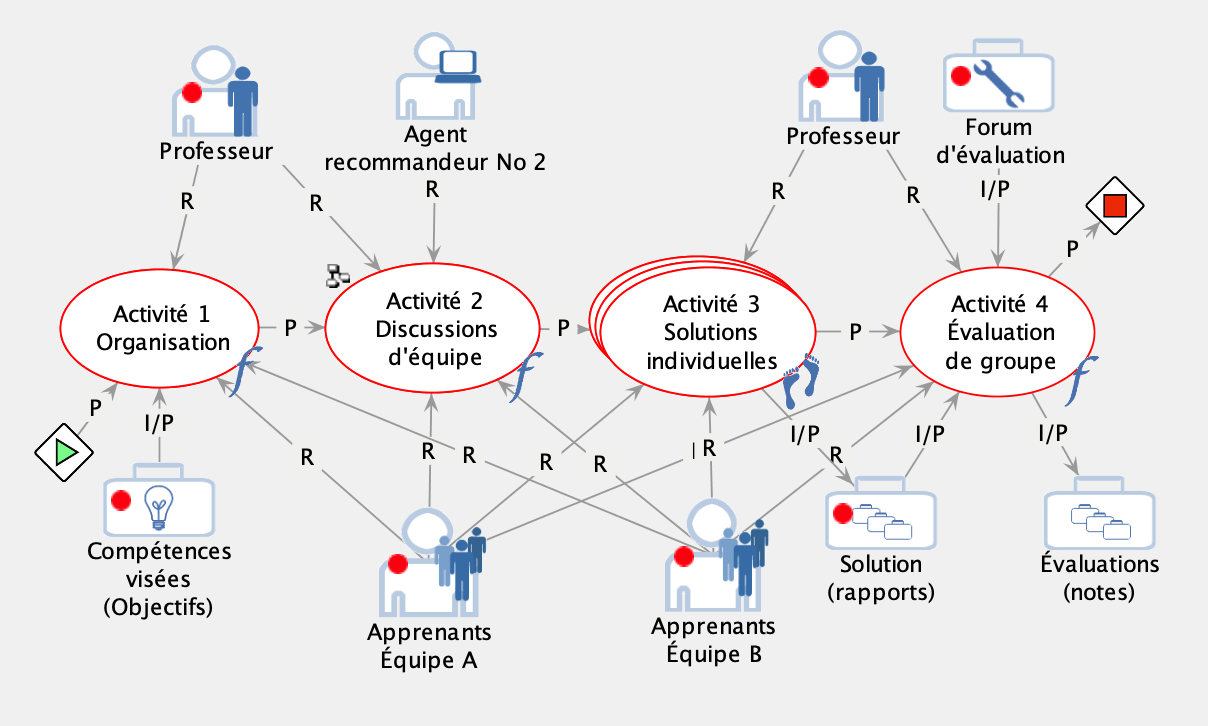 Sous-modèle de l’activité 2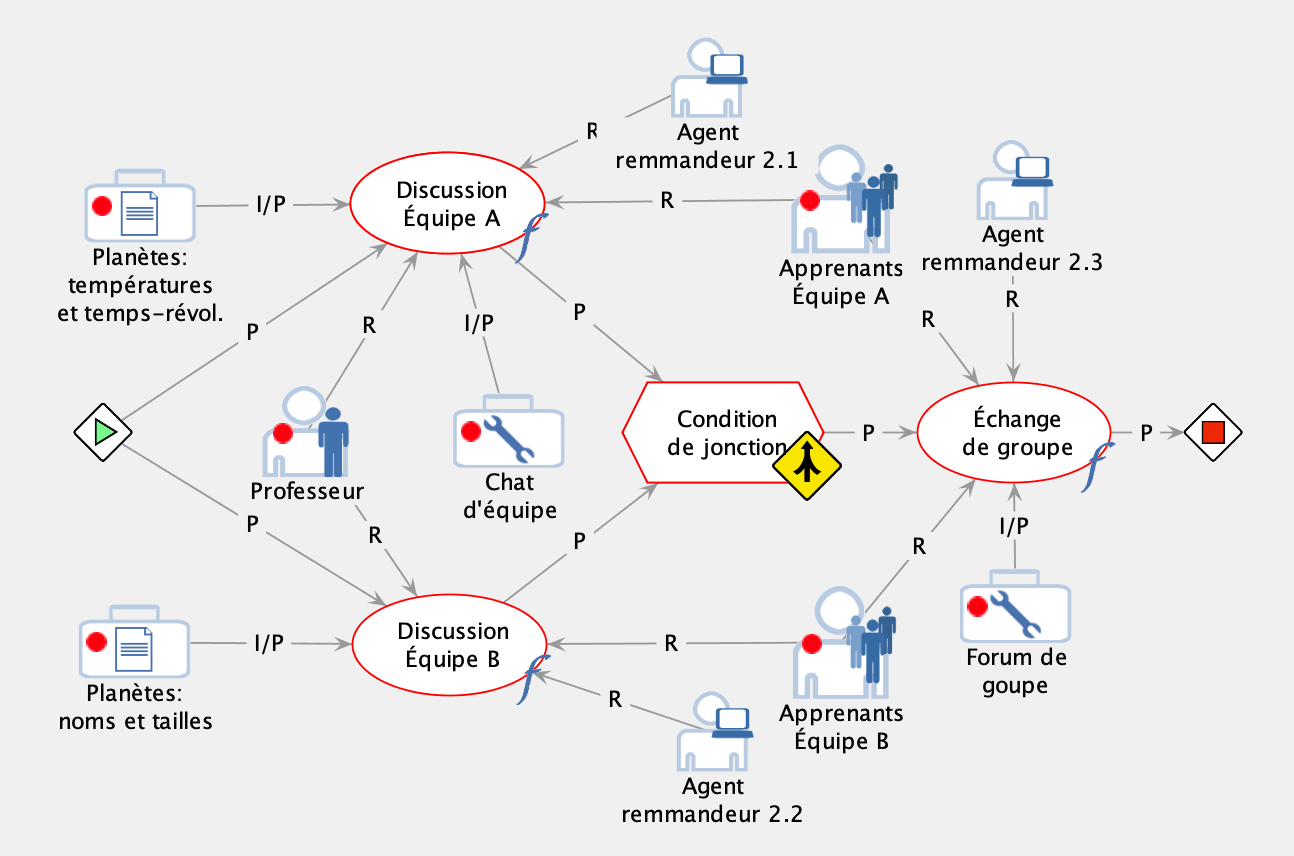 